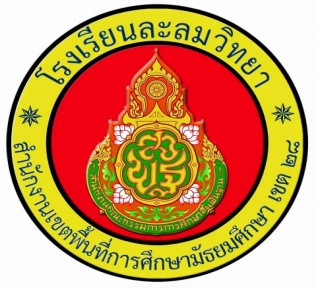 แบบประเมินความพึงพอใจต่อผลการปฏิบัติงานฝ่ายบริหารงานวิชาการตามมาตรฐานการปฏิบัติงานโรงเรียนมัธยมศึกษาโรงเรียนละลมวิทยา  อำเภอภูสิงห์  จังหวัดศรีสะเกษคำชี้แจง  1. ข้อมูลจากการแสดงความคิดเห็นของท่านจะไม่มีผลต่อการปฏิบัติงานของท่าน2. ผลการวิเคราะห์ข้อมูลจะนำไปพัฒนาและปรับปรุงการบริหารงานฝ่ายบริหารงานวิชาการในภาพรวมเท่านั้น   ดังนั้นการตอบแบบสอบถามตามความเป็นจริงจะทำให้ฝ่ายบริหารงานวิชาการ สามารถปรับปรุงและพัฒนา       งานให้มีประสิทธิภาพยิ่งขึ้น3. คำชี้แจงในการตอบแบบสอบถาม ตอนที่ 1  ให้ทำเครื่องหมาย    ( / )  ลงในช่องแสดงสถานภาพของผู้ตอบแบบประเมินตอนที่ 2  ให้ทำเครื่องหมาย    ( / )  ลงในช่องที่ตรงกับระดับความคิดเห็นของท่าน ซึ่งมีความหมาย ดังนี้5 =  มากที่สุด		4  =  มาก  	  3    =  ปานกลาง        2   =  น้อย          1  =  น้อยที่สุดตอนที่ 3  ความคิดเห็นและข้อเสนอแนะอื่นๆตอนที่ 1  สถานภาพของผู้ตอบแบบสอบถาม  เพศ     (    )     ชาย			(    )    หญิง อายุ(   )      ต่ำกว่า 20   ปี            (   )    21  -  30  ปี(   )      31 -   40 ปี               (   )    41 – 50 ปี  (   )      มากกว่า   50  ปี     3. วุฒิการศึกษาสูงสุด          (   )      ต่ำกว่าปริญญาตรี        (   )   ปริญญาตรี          (   )      ปริญญาโท                 (   )   อื่นๆ  โปรดระบุ.......................................    4.  ตำแหน่งปัจจุบัน(   )   ครู                              (   )  ผู้ปกครอง(   )   นักเรียน ตอนที่ 2 ระดับความพึงพอใจของการปฏิบัติงานของฝ่ายบริหารงานวิชาการข้อเสนอแนะอื่นๆ………………………………………………………………………….………………………………………………………      การดำเนินการประเมินความพึงพอใจการปฏิบัติงานฝ่ายบริหารวิชาการหลักการและเหตุผล               งานวิชาการเป็นงานหลักหรือเป็นภารกิจหลักของสถานศึกษาที่พระราชบัญญัติการศึกษาแห่งชาติ พ.ศ.๒๕๔๒และที่แก้ไขเพิ่มเติม(ฉบับที่ ๒)พ.ศ.๒๕๔๕ และแก้ไขเพิ่มเติม(ฉบับที่ ๓)พ.ศ.๒๕๕๓ มุ่งกระจายอำนาจในการบริหารจัดการไปให้สถานศึกษามากที่สุดด้วยเจตนารมณ์ที่จะให้สถานศึกษาดำเนินการได้อย่างอิสระ คล่องตัว รวดเร็ว สอดคล้องกับความต้องการของผู้เรียน ชุมชน ท้องถิ่น และการมีส่วนร่วมจากผู้มีส่วนได้เสียทุกฝ่าย ซึ่งจะเป็นปัจจัยสำคัญให้สถานศึกษามีความเข้มแข็งในการบริหารและสามารถพัฒนาหลักสูตรและกระบวนการเรียนรู้ตลอดจนการวัดผล ประเมินผล รวมทั้งปัจจัยเกื้อหนุนการพัฒนาคุณภาพนักเรียน ชุมชน ท้องถิ่น ได้อย่างมีคุณภาพและมีประสิทธิภาพหลังจากดำเนินงานตามโครงการ กิจกรรมต่างๆตามปฏิทินปฏิบัติงานแล้วก็จะประเมินผลการปฏิบัติงานและรายงานต่อผู้บริหารและผู้ที่เกี่ยวข้องทราบทุกภาระงานและตัวชี้วัดในภาพรวม  วัตถุประสงค์	1. เพื่อให้สถานศึกษาบริหารงานด้านวิชาการได้โดยอิสระ คล่องตัว รวดเร็วและสอดคล้องกับความต้องการของนักเรียน สถานศึกษา ชุมชนและท้องถิ่น          2. เพื่อให้การบริหารและการจัดการศึกษาของสถานศึกษาได้มาตรฐานและมีคุณภาพ สอดคล้องกับระบบประกันคุณภาพการศึกษาและการประเมินคุณภาพภายในเพื่อพัฒนาตนเองและการประเมินจากหน่วยงานภายนอก	3. เพื่อให้สถานศึกษาพัฒนาหลักสูตรและกระบวนการเรียนรู้ ตลอดจนจัดปัจจัยเกื้อหนุนการพัฒนาการเรียนรู้ที่สนองความต้องการของผู้เรียน ชุมชน และท้องถิ่นโดยยึดผู้เรียนเป็นสำคัญได้อย่างมีคุณภาพและประสิทธิภาพ	4. เพื่อให้สถานศึกษาได้ประสานความร่วมมือในการพัฒนาคุณภาพการศึกษาของสถานศึกษาและของบุคคล ครอบครัว องค์กร หน่วยงานและสถาบันอื่นอย่างกว้างขวาง                5.  เพื่อนำผลจากการประเมินความพึงพอใจในการปฏิบัติงานมาปรับปรุงและพัฒนางานให้มีคุณภาพมากขึ้นขั้นตอนการประเมินผลความพึงพอใจการปฏิบัติงานฝ่ายบริหารวิชาการ                 1. แต่งตั้งคณะกรรมการประเมินผลการปฏิบัติงาน                 2.  คณะกรรมการจัดทำแบบประเมินผลการปฏิบัติงานให้ครอบคลุมทุกภาระงานและตัวชี้วัดยและร่วมกันวิเคราะห์แบบประเมินว่ามีความเหมาะสม  สอดคล้องหรือไม่                 3. จัดทำเครื่องมือที่ใช้ในการประเมิน คือแบบประเมินความพึงพอใจ  จำนวน 1 ฉบับ แบ่งออกเป็น 2 ตอน คือ                    ตอนที่ 1  ข้อมูลทั่วไปของผู้ตอบแบบสอบถาม มีลักษณะเป็นแบบตรวจสอบรายการ                    ตอนที่ 2  แบบสอบถามจำนวน 20  ข้อ เป็นแบบประเมินค่า  5  ระดับ                     4. การเก็บรวบรวมข้อมูลและวิเคราะห์ข้อมูล  ขอความร่วมมือในการเก็บรวบรวมข้อมูล โดยใช้แบบสอบถาม จำนวน 35  ฉบับ  โดยผู้ตอบแบบสอบถามประกอบด้วยตัวแทนคณะกรรมการสถานศึกษาขั้นพื้นฐาน คณะกรรมการชมรมผู้ปกครองฯ ตัวแทนผู้ปกครอง และตัวแทนนักเรียน  ได้รับแบบสอบถามกลับมาครบถ้วน นำข้อมูลมาวิเคราะห์ด้วยวิธีการทางสถิติ โดยใช้ค่าเฉลี่ยร้อยละ  วิเคราะห์ข้อมูลระดับความพึงพอใจในการปฏิบัติงานชุมชนและภาคีเครือข่ายรายข้อและภาพรวม โดยหาค่าเฉลี่ย (X) แล้วนำค่าเฉลี่ยที่ได้ไปเปรียบเทียบกับเกณฑ์การแปลความหมายค่าเฉลี่ย  ดังนี้                        4.51    -   5.00         หมายถึง   ระดับความพึงพอใจมากที่สุด		   3.51    -   4.50         หมายถึง   ระดับความพึงพอใจมาก		   2.51    -   3.50         หมายถึง   ระดับความพึงพอใจปานกลาง		   1.51    -   2.50         หมายถึง   ระดับความพึงพอใจน้อย		   1.00    -   1.50         หมายถึง   ระดับความพึงพอใจน้อยที่สุด                5.  จัดทำรายงานสรุปผลที่ได้จากการวิเคราะห์ข้อมูล      การสรุปผลการประเมินความพึงพอใจการปฏิบัติงานฝ่ายบริหารวิชาการ โรงเรียนละลมวิทยาอำเภอภูสิงห์  จังหวัดศรีสะเกษ ประจำภาคเรียนที่ 1 ปีการศึกษา  2560 ได้จัดทำแบบสอบถามเพื่อประเมินความพึงพอใจของคณะครู บุคลากร นักเรียนและผู้ปกครองโรงเรียนละลมวิทยา ที่มีส่วนเกี่ยวข้องกับการบริหารงานฝ่ายบริหารวิชาการ เพื่อจะได้นำข้อมูลไปปรับปรุงและพัฒนางานให้มีประสิทธิภาพและเกิดประสิทธิผลต่อสถานศึกษาต่อไป การประเมินความพึงพอใจในครั้งนี้มีผู้ตอบแบบสอบถาม ทั้งสิ้น จำนวน 35 คน ซึ่งสรุปผลการประเมินได้ดังนี้ตารางสรุป แสดงค่าเฉลี่ย ระดับความพึงพอใจของการปฏิบัติงานของฝ่ายบริหารงานวิชาการ        จากตาราง สรุปการประเมินความพึงพอใจการปฏิบัติงานของฝ่ายบริหารงานวิชาการประจำภาคเรียนที่ 1 ปีการศึกษา 2560 พบว่า ความพึงพอใจของครูและบุคลากรโรงเรียนละลมวิทยาต่อการปฏิบัติงานฝ่ายบริหารวิชาการ โดยภาพรวมอยู่ในระดับ มาก เมื่อพิจารณาเป็นรายข้อเรียงตามลำดับคะแนนเฉลี่ยจากมากไปหาน้อย 3  แรก ได้แก่  การบริหารงานวิชาการ กำหนดหน้าที่ความรับผิดชอบตามโครงสร้างการบริหารงานอย่างชัดเจน (X = 4.50)   การจัดตารางสอนและจัดครูเข้าสอนตรงตามสาขาวิชาเอก (X  = 4.51) มีการนิเทศภายใน จำแนกตามกลุ่มงานอย่างครบถ้วน  (X = 4.46)  และการประเมินผลการดำเนินงานวิชาการ (X = 4.46)  ข้อเสนอแนะอื่นๆ  ควรจัดห้องเรียนที่เอื้อต่อการจัดการเรียนการสอนเช่นมีเครื่องฉายโปรเจคเตอร์  โทรทัศน์                         ให้ครบทุกห้อง เพื่อช่วยให้การจัดการจัดการเรียนรู้มีประสิทธิภาพมากขึ้นรายการประเมินระดับความพึงพอใจระดับความพึงพอใจระดับความพึงพอใจระดับความพึงพอใจระดับความพึงพอใจรายการประเมิน543211  การวางแผนงานวิชาการ    11. การรวบรวมข้อมูลและจัดทำระเบียบแนวปฏิบัติเกี่ยวกับงานวิชาการ    12. การทำแผนงานวิชาการมีคุณภาพ ตรงตามบริบทของโรงเรียน2  การบริหารงานวิชาการ    2.1. กำหนดหน้าที่ความรับผิดชอบตามโครงสร้างการบริหารงานอย่างชัดเจน           2.2. การจัดทำและพัฒนาหลักสูตรสถานศึกษา    2.3  การจัดกลุ่มการเรียนสอดคล้องตามความต้องการของผู้เรียน     2.4 การจัดตารางสอนและจัดครูเข้าสอนตรงตามสาขาวิชาเอก    2.5  มีการนิเทศภายใน จำแนกตามกลุ่มงานอย่างครบถ้วน      2.6  มีการสร้างชุมชนแห่งการเรียนรู้ทางวิชาการ3  การจัดกิจกรรมการเรียนรู้    3.1. มีการจัดทำ การใช้ การปรับปรุงแผนการจัดการเรียนรู้     3.2  จัดกระบวนการเรียนรู้เพื่อพัฒนาทักษะการคิด การเรียนรู้และการสื่อสาร    3.3  การจัดทำ จัดหา พัฒนาสื่อ อุปกรณ์การจัดการเรียนรู้ทุกกลุ่มสาระ    3.4  จัดสอนซ่อมเสริม และรายงานผลการสอนซ่อมเสริม    3.5 จัดกิจกรรมพัฒนาผู้เรียนสอดคล้องกับหลักสูตรและความต้องการของผู้เรียน4 การพัฒนาและส่งเสริมทางด้านวิชาการ   4.1  การส่งเสริม พัฒนาครูทางด้านวิชาการ   4.2  ส่งเสริมให้มีการทำวิจัยเพื่อพัฒนาการเรียนรู้ของผู้เรียน   4.3  ส่งเสริมให้ครูใช้นวัตกรรมและเทคโนโลยีในการจัดการเรียนรู้ 5  การวัดผลและประเมินผลการเรียนและงานทะเบียนนักเรียน     5.1 การดำเนินการวัดผลและประเมินผลการเรียนและงานทะเบียน     5.2 มีการสร้างและปรับปรุงเครื่องมือวัดผล6.  การแนะแนวการศึกษา     6.1 การบริหารจัดการงานแนะแนวและการให้บริการแนะแนว7. การประเมินผลการดำเนินงานวิชาการ     7.1 การประเมินผลการดำเนินงานวิชาการรายการประเมินระดับความพึงพอใจระดับความพึงพอใจระดับความพึงพอใจระดับความพึงพอใจระดับความพึงพอใจระดับความพึงพอใจระดับความพึงพอใจรายการประเมิน54321Xระดับคุณภาพ1  การวางแผนงานวิชาการ    11. การรวบรวมข้อมูลและจัดทำระเบียบแนวปฏิบัติเกี่ยวกับงานวิชาการ16172004.40มาก    12. การทำแผนงานวิชาการมีคุณภาพ ตรงตามบริบทของโรงเรียน15164004.31มาก2  การบริหารงานวิชาการ    2.1. กำหนดหน้าที่ความรับผิดชอบตามโครงสร้างการบริหารงานอย่างชัดเจน       22103004.54มากที่สุด    2.2. การจัดทำและพัฒนาหลักสูตรสถานศึกษา19124004.42มาก    2.3  การจัดกลุ่มการเรียนสอดคล้องตามความต้องการของผู้เรียน 13148004.12มาก    2.4 การจัดตารางสอนและจัดครูเข้าสอนตรงตามสาขาวิชาเอก21113004.51มากที่สุด    2.5  มีการนิเทศภายใน จำแนกตามกลุ่มงานอย่างครบถ้วน  20114004.46มาก    2.6  มีการสร้างชุมชนแห่งการเรียนรู้ทางวิชาการ14156004.23มาก3  การจัดกิจกรรมการเรียนรู้    3.1. มีการจัดทำ การใช้ การปรับปรุงแผนการจัดการเรียนรู้ 17126004.31มาก    3.2  จัดกระบวนการเรียนรู้เพื่อพัฒนาทักษะการคิด การเรียนรู้และการสื่อสาร16145004.31มาก    3.3  การจัดทำ จัดหา พัฒนาสื่อ อุปกรณ์การจัดการเรียนรู้ทุกกลุ่มสาระ12176004.17มาก    3.4  จัดสอนซ่อมเสริม และรายงานผลการสอนซ่อมเสริม14156004.23มาก    3.5 จัดกิจกรรมพัฒนาผู้เรียนสอดคล้องกับหลักสูตรและความต้องการของผู้เรียน15146004.26มาก4 การพัฒนาและส่งเสริมทางด้านวิชาการ   4.1  การส่งเสริม พัฒนาครูทางด้านวิชาการ16127004.26มาก   4.2  ส่งเสริมให้มีการทำวิจัยเพื่อพัฒนาการเรียนรู้ของผู้เรียน11195004.17มาก   4.3  ส่งเสริมให้ครูใช้นวัตกรรมและเทคโนโลยีในการจัดการเรียนรู้12194004.23มาก 5  การวัดผลและประเมินผลการเรียนและงานทะเบียนนักเรียน     5.1 การดำเนินการวัดผลและประเมินผลการเรียนและงานทะเบียน16154004.34มาก     5.2 มีการสร้างและปรับปรุงเครื่องมือวัดผล15119004.17มาก6.  การแนะแนวการศึกษา     6.1 การบริหารจัดการงานแนะแนวและการให้บริการแนะแนว16145004.31มาก7. การประเมินผลการดำเนินงานวิชาการ     7.1 การประเมินผลการดำเนินงานวิชาการ16190004.46มาก